484/19485/19486/19Mineral Titles Act 2010Mineral Titles Act 2010NOTICE OF LAND CEASING TO BE A MINERAL TITLE AREANOTICE OF LAND CEASING TO BE A MINERAL TITLE AREATitle Type and Number:Extractive Mineral Permit 25404Area ceased on:14 November 2019Area:64.00 HectareLocality:NOONAMAHName of Applicants(s)Holder(s):100% OSTOJIC GROUP PTY LTD* [ACN. 009 629 805]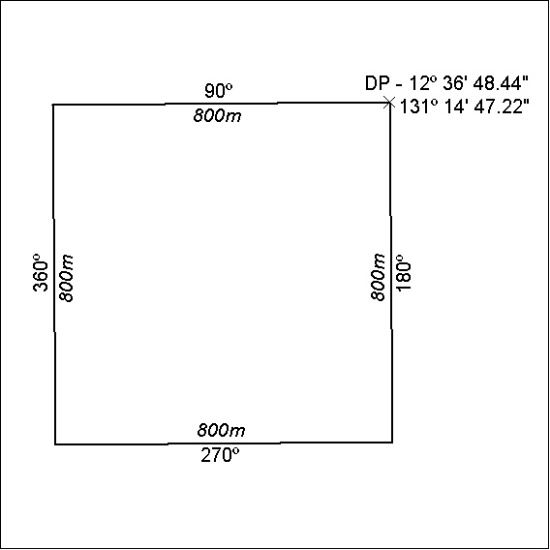 Mineral Titles ActMineral Titles ActNOTICE OF GRANT OF A MINERAL TITLENOTICE OF GRANT OF A MINERAL TITLETitle Type and Number:Extractive Mineral Permit 31994Granted:14 November 2019, for a period of 5 YearsArea:1.30 HectaresLocality:ALICE SPRINGSName of Holder/s:100% P.F. & C.J. BROWN PTY. LTD. [ACN. 009 652 868]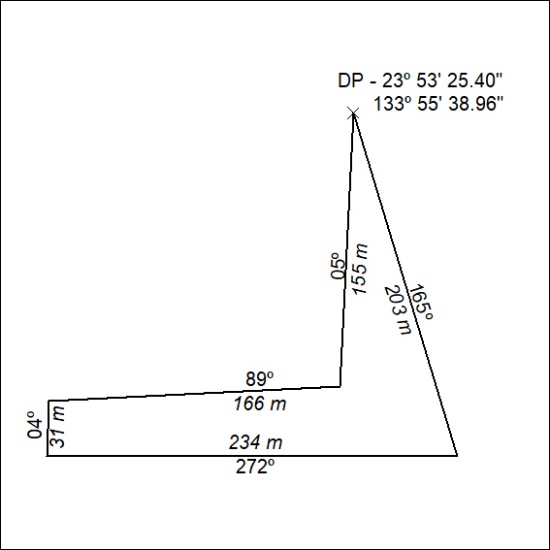 Mineral Titles ActMineral Titles ActNOTICE OF GRANT OF A MINERAL TITLENOTICE OF GRANT OF A MINERAL TITLETitle Type and Number:Extractive Mineral Permit 32088Granted:14 November 2019, for a period of 5 YearsArea:5.60 HectaresLocality:UNDOOLYAName of Holder/s:100% P.F. & C.J. BROWN PTY. LTD. [ACN. 009 652 868]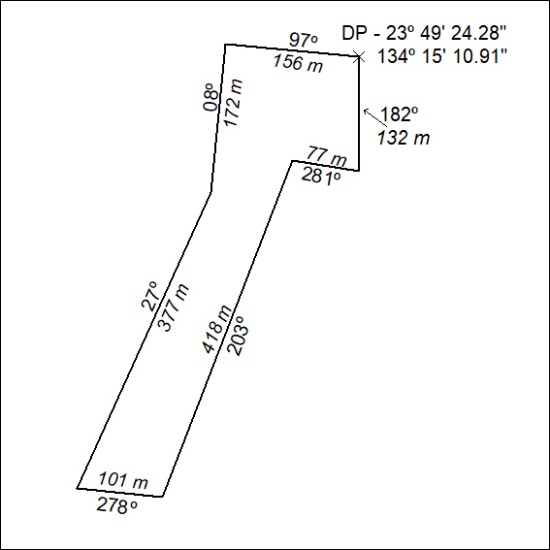 